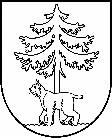 JĒKABPILS PILSĒTAS PAŠVALDĪBAIEPIRKUMA KOMISIJAReģistrācijas Nr.90000024205Brīvības iela 120, Jēkabpils, LV – 5201Tālrunis 65236777, fakss 65207304, elektroniskais pasts vpa@jekabpils.lvJēkabpilīIEPIRKUMA PROCEDŪRAS“Skatuves podestu, jumta konstrukciju, gaismu un skaņas aparatūras noma Jēkabpils pilsētas pašvaldības Kultūras pārvaldes rīkotajiem pasākumiem”, identifikācijas Nr. JPP 2018/12Z I Ņ O J U M SJēkabpilī,   							                           2018.gada 13.aprīlī                                                                                                          		      1. Pasūtītāja nosaukums un adrese, reģistrācijas numurs – Jēkabpils pilsētas pašvaldība, reģistrācijas Nr. 90000024205, Brīvības iela 120, Jēkabpils, LV-5201.             2. Iepirkuma priekšmets, identifikācijas numurs – “Skatuves podestu, jumta konstrukciju, gaismu un skaņas aparatūras noma Jēkabpils pilsētas pašvaldības Kultūras pārvaldes rīkotajiem pasākumiem”, identifikācijas Nr. JPP 2018/12.3. Paziņojums par līgumu publicēts internetā (www.iub.gov.lv) – 23.02.2018.4. Iepirkuma komisijas sastāvs un tās izveidošanas pamatojums: izveidota pamatojoties uz 2017.gada 24.augusta Jēkabpils pilsētas domes sēdes lēmumu Nr.293 (protokols Nr. 22, 10.§) šādā sastāvā:- iepirkuma komisijas priekšsēdētāja: Linda Meldrāja;- iepirkuma komisijas locekļi: Andrejs Kozlovskis, Mirdza Stankevica, Alberts Barkāns. 5. Iepirkuma procedūras dokumentu sagatavotāji: Jēkabpils pilsētas pašvaldības Juridiskās nodaļas juriste Inese Elksne;Kultūras pārvaldes direktore Inta Ūbele;Kultūras pārvaldes direktores vietnieces p.i. Liene Lamba.6. Piedāvājumu iesniegšanas termiņš – līdz 2018.gada 16.martam plkst. 14.00.7. Piegādātāju nosaukumi, kuri ir iesnieguši piedāvājumus, kā arī piedāvātās cenas:8. Piedāvājumu atvēršanas vieta, datums un laiks – Jēkabpils pilsētas pašvaldība, 209.kab., 2018.gada 16.martā plkst. 14.00.9. Pretendenta (vai pretendentu) nosaukums, kuram (vai kuriem) piešķirtas iepirkuma līguma slēgšanas tiesības, piedāvātā līgumcena, kā arī piedāvājumu izvērtēšanas kopsavilkums un piedāvājuma izvēles pamatojums: 9.1. Piedāvājumu izvērtēšanas kopsavilkums: Iepirkuma komisija veica pretendenta  iesniegtā piedāvājuma pārbaudi saskaņā ar publiskā iepirkuma nolikuma prasībām secīgi šādos posmos: Pretendenta iesniegtā piedāvājuma atbilstības pārbaude attiecībā uz piedāvājuma noformējumu, pieteikuma dalībai iepirkuma procedūrā; Pretendenta iesniegtā piedāvājuma nodrošinājuma atbilstības pārbaude (Nolikuma 8.3.apakšpunkts);Pretendenta iesniegtā piedāvājuma atbilstības pārbaude attiecībā uz kvalifikācijas prasībām (Nolikuma 3.pielikums);  Pretendenta iesniegtā Tehniskā piedāvājuma atbilstības pārbaude (Nolikuma 3.pielikums, Nolikuma 8.7.apakšpunkts);Pretendentu iesniegto Finanšu piedāvājumu atbilstības pārbaude (Nolikuma 2.pielikums, Nolikuma 8.5.apakšpunkts);Pirms lēmuma par līguma slēgšanu pieņemšanas iepirkuma komisija veic pārbaudi, vai attiecībā uz pretendentu, kuram būtu piešķiramas līguma slēgšanas tiesības, nepastāv Publisko iepirkumu likuma 42.panta pirmās daļas 1., 2., 3., 4., 5., 6., 7., 8.punktā minētie izslēgšanas nosacījumi (Nolikuma 9.punkts).9.2. Pamatojums piedāvājuma izvēlei: saimnieciski visizdevīgākais piedāvājums, kas noteikts, ņemot vērā piedāvāto līgumcenu, un, kas atbilst atklātā konkursa nolikuma (turpmāk – Nolikums) prasībām.10. Informācija (ja tā ir zināma) par to iepirkuma līguma vai vispārīgās vienošanās daļu, kuru izraudzītais pretendents plānojis nodot apakšuzņēmējiem, kā arī apakšuzņēmēju nosaukumi: Nav.11. Pamatojums iepirkuma procedūras nepārtraukšanai, ja piedāvājumu iesniedzis tikai viens piegādātājs:1. Nolikumā izvirzītās prasības ir objektīvas un samērīgas, nepamatoti neierobežo piegādātāju konkurenci, jo tās ir noteiktas samērīgi līguma priekšmetam, proti, objektīvi nepieciešamas iepirkuma līguma izpildei, jo apliecina piegādātāja spēju kvalitatīvi nodrošināt pakalpojuma izpildi, kā arī tam ir pieejama atbilstoša tehnika, bāze un attiecīgais personāls.1.1. PIL 44.pants. Atbilstība profesionālās darbības veikšanai. Prasība par pretendentu atbilstību profesionālās darbības veikšanai ir samērīga un atbilst Publisko iepirkumu likuma 44.panta prasībām;1.2. PIL 45.pants. Saimnieciskais un finansiālais stāvoklis. Tika prasīts vidējais gada finanšu apgrozījums iepirkuma priekšmetam pakalpojumu sniegšanā iepriekšējos 3 (trīs) finanšu gados, kas ir ne mazāks par 200% no piedāvājuma cenas bez PVN. Tika prasīts piedāvājuma nodrošinājums EUR 920,00 apmērā un tam jābūt spēkā līdz 2018.gada 16.aprīlim;1.3. PIL 46.pants. Tehniskās un profesionālās spējas. Prasība par pretendenta atbilstību tehniskām un profesionālajām spējām ir samērīga un atbilst Publisko iepirkumu likuma 46.panta trešās daļas 2.punkta prasībām. Tikai viena piedāvājuma saņemšana ir saistīta ar nelielo konkurenci skatuves podestu, jumta konstrukciju komplektu, gaismu un skaņas aparatūras nomas pakalpojumu tirgū, jo pārsvarā piegādātāji sniedz šādus pakalpojumus katrs savā reģionā (pilsētā). Faktiski Jēkabpilī un tās reģionā konkrētais piegādātājs ir vienīgais, kas sniedz šāda veida pakalpojumus un atbilst pasūtītāja noteiktajām atlases prasībām, piegādātāji no citām pilsētām un reģioniem konkrētā iepirkuma procedūrā nav iesnieguši pieteikumus vai piedāvājumus nevis atlases prasību, bet citu iemeslu dēļ, piemēram, tādēļ, ka tie nav ieinteresēti iegūt konkrētā līguma slēgšanas tiesības iepirkuma apjoma dēļ, attāluma dēļ, vai tādēļ, ka ir aizņemti līdzīgu līgumu izpildē konkrētajā laika periodā.1.3.1. Ņemot vērā to, ka paredzamā līgumcena ir EUR 46388,43 un iepirkuma līgums tiek slēgts uz 12 (divpadsmit) mēnešiem, piegādātājiem prasītā pieredze iepriekšējo trīs gadu laikā – ne mazāk kā 3 (trīs) līdzīga rakstura – skaņas aparatūras, gaismu tehnikas, skatuves konstrukciju montāžas un apkalpošanas pakalpojumu sniegšana - ir objektīva un samērīga un nerada nepamatotus (nesamērīgus) ierobežojumus dalībai iepirkuma procedūrā.1.4. PIL 47.pants. Kvalitātes nodrošināšanas standarti. Prasības netika izvirzītas;1.5. PIL 48.pants. Vides vadības standarti. Prasības netika izvirzītas.2. Neviens ieinteresētais piegādātājs nav apstrīdējis Nolikumā ietvertās prasības.Ņemot vērā apstākļus, ka iepirkuma procedūra bija atklāta un izvirzītās atlases prasības ir objektīvas un samērīgas, Pasūtītājs konstatēja, ka faktiskā situācija atbilst gadījumam, kad Ministru kabineta noteikumu Nr.107 19.punkta regulējums nevar tikt piemērots iepriekš minēto apsvērumu dēļ, un pieņēma lēmumu turpināt iepirkuma procedūru.12. Lēmuma pamatojums, ja iepirkuma komisija pieņēmusi lēmumu pārtraukt vai izbeigt iepirkuma procedūru: nav pārtraukta vai izbeigta iepirkuma procedūra. 13. Piedāvājuma noraidīšanas pamatojums, ja iepirkuma komisija atzinusi piedāvājumu par nepamatoti lētu: nav atzīts. 14. Iemesli, kuru dēļ netiek paredzēta elektroniska piedāvājumu iesniegšana, ja pasūtītājam ir pienākums izmantot piedāvājumu saņemšanai elektroniskās informācijas sistēmas – nav pienākums. 15. Konstatētie interešu konflikti un pasākumi, kas veikti to novēršanai: nav konstatēti. Pielikumā: 2017.gada 24.augusta Jēkabpils pilsētas domes sēdes lēmuma Nr.293 (protokols Nr. 22., 10.§) kopija uz 1 lp.;Atklāta konkursa nolikums uz 49 lp.;Izdruka no Jēkabpils pilsētas pašvaldības mājas lapas 23.02.2018. par iepirkuma procedūras uzsākšanu, kopā uz 1 lp.;2018.gada 16.februāra pašvaldības iepirkumu komisijas sēdes protokols Nr.37 par nolikuma apstiprināšanu un iepirkuma procedūras uzsākšanu uz 2 lp. ar pielikumiem (t.sk. iepirkuma komisijas locekļu un iepirkuma procedūras dokumentu sagatavotāju apliecinājumi);2018.gada 16.marta pašvaldības iepirkumu komisijas piedāvājumu atvēršanas sanāksmes protokols Nr.73 uz 2 lp. ar pielikumiem (t.sk. iepirkuma komisijas locekļu apliecinājumi, iesniegto piedāvājumu saraksts un piedāvājumi);2018.gada 20.marta pašvaldības iepirkumu komisijas piedāvājumu vērtēšanas sēdes protokols Nr.80 uz 3 lp. ar pielikumiem;2018.gada 4.aprīļa pašvaldības iepirkumu komisijas piedāvājumu vērtēšanas sēdes protokols Nr.99 uz 2 lp. ar pielikumiem;2018.gada 13.aprīļa pašvaldības iepirkumu komisijas piedāvājumu vērtēšanas sēdes protokols Nr.100 uz 2 lp. ar pielikumiem;9.   SIA “AJV grupa” piedāvājums uz 97 lp.Komisijas priekšsēdētāja			            				L.Meldrāja		Komisijas sekretāre									M.StankevicaNr.p.k.Pretendents(nosaukums, Vienot. Reģ. Nr.,adrese)Piedāvājumaiesniegšanas datumsun laiksVērtējamā piedāvātā vienas vienības cena kopā(EUR bezPVN) 1.SIA “AJV grupa”,Reģ.Nr. 45403010389,Rīgas iela 210A, Jēkabpils, LV-520216.03.2018.plkst.13:4916 351,00Nr. p.k.Pretendents(nosaukums, Vienot. Reģ. Nr.,adrese)Slēgt līgumu 1.  SIA “AJV grupa”uz 12 (divpadsmit) mēnešiem par piedāvātajām vienību cenām vai līdz plānotās līgumcenas EUR 46 388,43 bez PVN 21% pilnīgai apguvei, atkarībā no tā, kurš no nosacījumiem iestājas pirmais